                                                                                                        УТВЕРЖДЕНА приказом комитета                                                                                                                       по образованию                                                                                                                          от 16.12.19  №429Обеспечение глобальной конкурентоспособности российского образования, вхождение РФ в число 10 ведущих стран мира по качеству общего образования, воспитание гармонично развитой и социально ответственной личности на основе духовно-нравственных ценностей народов РФ, исторических и национально-культурных традиций - цели национального проекта «Образование». В отчетном году деятельность комитета по образованию  Администрации МО «Смоленский район» Смоленской  была  направлена на: - внедрение на уровнях основного общего и среднего общего образования новых методов обучения и воспитания, образовательных технологий, обеспечивающих освоение обучающимися базовых навыков и умений. Повышение их мотивации к обучению и вовлечённости в образовательный процесс, а также обновление содержания и совершенствование методов обучения.Приоритетными задачами деятельности комитета по образованию  Администрации МО «Смоленский район» Смоленской области  и образовательных организаций явились: 1) обеспечение доступности и достижение современного качества образования через реализацию ФГОС дошкольного, НОО, ООО, СОО; 2) обеспечение права на образование детей с ограниченными возможностями здоровья; 3) создание условий для выявления и развития творческих и интеллектуальных способностей обучающихся; 4) развитие качества инновационного потенциала педагогов и образовательных организаций  в условиях ФГОС.Управленческая деятельность.Проведено 19 совещаний с руководителями и заместителями руководителей образовательных организаций по вопросам реализации полномочий в сфере образования, на которых рассмотрено  86 вопросов по функционированию и развитию системы образования Смоленского  района.         В 2019 году издано 450 приказов по всем видам деятельности комитета  по образованию. Рассмотрено  и подготовлено 84 ответа на обращения  граждан.    В ведомственном подчинении комитета по состоянию на 31 декабря 2019 года находится 38 юридических лиц.Проведено 9 контрольных мероприятий учредительного контроля по вопросам организации предоставления общедоступного и бесплатного дошкольного, начального, основного и среднего  общего образования по основным общеобразовательным программам. По всем проведенным контрольным мероприятиям  подготовлены итоговые приказы и  справки. Специалистами комитета по образованию ведется контроль исполнения управленческих решений, принятых по итогам проверок.План работы комитета по образованию Администрации МО «Смоленский район» Смоленской области  выполнен на 100%.1. Дошкольное образование. В МО «Смоленский район» Смоленской области  создана многофункциональная, развивающаяся система  дошкольного образования. На территории  района услуги по предоставлению бесплатного дошкольного образования осуществляют 15 дошкольных образовательных организаций, 6 общеобразовательных школ  имеют  9 дошкольных групп.За текущий календарный год сеть муниципальных образовательных  организаций, реализующих программы дошкольного образования,  полностью сохранена.        Численность детей в Смоленском районе в 2019 году от 0 до 8 лет составила 5014 человек. Дошкольным образованием охвачены 1967 детей.  За последние годы были открыты дополнительные группы: В 2017 году – уплотнены группы МБДОУ д/с «Золотая рыбка» - на 10 мест.В 2018 году - открыты 2 группы на базе МБДОУ ЦРР д/с "Рябинушка" и  МБДОУ д/с "Золотая рыбка" на 50 мест, а также уплотнены уже существующие группы на 33 места.В 2019 году МБОУ Лубнянская начальная школа - детский сад реорганизована в МБДОУ д/с «Ручеёк», создана дополнительная группа для детей в возрасте от 1.6 до 3 лет с наполняемостью 20 человек.В  образовательных организациях, реализующих программы дошкольного образования,  работает 181 педагогический работник, из них высшую квалификационную категорию имеют 31 человек, 81 человек имеет первую квалификационную.            Количество педагогических работников Для оказания помощи воспитанникам, имеющим речевые нарушения на базе 7 дошкольных образовательных организаций работают логопедические пункты: МБОУ ЦРР д/с "Рябинушка", МБДОУ д/с "Золотая рыбка", МБДОУ д/с "Солнышко"с. Пригорское, МБДОУ д/с "Колосок", МБДОУ д/с "Улыбка", МБДОУ д/с "Светлячок", МБДОУ д/с «Колокольчик» (2018 год – 6, 2017 год - 5).          С 01.11.2018 года на базе МБДОУ ЦРР д/с "Рябишунка" и МБДОУ д/с "Золотая рыбка" созданы отделы "Лекотека" для  детей в возрасте от  3 до 8 лет. В 2019 года отделы «Лекотека» посетило 68 человек.2. Общее  образование.          В районе функционируют 22 общеобразовательные организации, из них 15 средних, 6 основных.     Контингент учащихся в общеобразовательных организациях составляет на 01.09.2019 года составляет 3882 ребенка (01.09.2019 года -3654 ребенка,  на 01.09.2017 года – 3453 человека):Указанное  количество учащихся обучается в  286/267 классах/комплектах (2018 год - 283/261 классах/комплектах, 2017 год - 280/257 классах/комплектах).       Ежегодно увеличивается количество детей с ОВЗ и детей-инвалидов обучающихся на дому и в обычных классах.          Работают группы продленного дня (12 групп) с контингентов обучающихся 360 (2018 год - 12/331, 2017 год - 12/327). Ежегодно контингент детей, посещающих ГПД, увеличивается.         Прием в 1-й класс составил 503 ребенка (2018 год - 473 человека, 2017 год - 428).                        Прием в 10-й класс составил 141 человек (2018 год – 126 человек, 2017 год - 104).             2018-2019 учебный год завершили 3649 обучающихся (2018 год - 3427 обучающихся, 2017  год – 3288).         Количество второгодников составило 13 человек.  Количество второгодников за последние 3 года уменьшилось.       Качество знаний составило  – 50 % (2018 год - 49, 6%, 2017 год - 47%).                Аттестаты за курс средней школы в 2019 году получили 102 выпускника (2018 году - 126 выпускников, 1 выпускник получил справку, 2017 год - 105 человек).       За курс средней школы 11 выпускников получили аттестаты особого образца и медали «За особые успехи в учебе» (2018 год -17 учащихся, 2017 год - 11). Результаты государственной итоговой аттестации выпускников 9-х и 11-х классов.Особенностью проведения государственной итоговой аттестации в 2019 году является массовое введение технологии печати полного комплекта контрольных измерительных материалов в аудиториях ППЭ. Результаты итогового сочинения (как допуск к ГИА-11): количество участников, писавших сочинение – 104 чел., участников, писавших изложение нет.         Результаты итогового собеседования (как допуск к ГИА-9): количество участников, проходивших итоговое собеседование - 317 чел.         Апелляций от участников ГИА о нарушении порядка проведения государственной аттестации не поступало. Подано 4 апелляции по результатам ЕГЭ по литературе, математике (профильный уровень), обществознанию. Апелляции в четырех случаях отклонены конфликтной комиссией Смоленской области.Апелляции по результатам ОГЭ не поступали.Результаты основного периода ОГЭ в 2019 году       ОГЭ в 9 классах проводился по 11 общеобразовательным предметам: русский язык, математика, литература, обществознание, английский язык (письменный и устный), биология, история, информатика и ИКТ, физика, химия, география.На сдачу ОГЭ зарегистрировалось 317 человек, 2 выпускника не были допущены к ГИА в связи с неосвоением образовательных программ (1 - МБОУ Стабенская СШ, 1 - МБОУ Талашкинская СШ). Допущено до ГИА 315 выпускников.Для получения аттестата об основном общем образовании необходимо было получить положительный результат по четырем учебным предметам (2 обязательных предмета  - русский язык и математика, 2 предмета по выбору). Для детей-инвалидов и детей с ОВЗ количество экзаменов сокращено до двух обязательных.ОГЭ и ГВЭ по русскому языку сдавали 314 выпускников, средний балл по району составляет 4, в 2018 году - 3,9.     ОГЭ и ГВЭ по математике сдавали 314 выпускников, средний балл по району составляет 3,3, тогда как средний балл в 2018 году составил 3,5.ОГЭ по обществознанию сдавали 212 выпускников, средний балл по району составил 3,5 балла, в 2018 году 3,4. ОГЭ по литературе сдавали 9 выпускников, средний балл по району составил 4, также как и в 2018 году.ОГЭ по географии сдавали 149 выпускников, средний балл по району составил 3,6 балла, также как и в 2018 году - 3,6.    ОГЭ по английскому языку сдавали 9 выпускников, средний балл по району составил  4,3 балла, тогда как в 2018 году - 4,6.ОГЭ по биологии сдавали 73 выпускника, средний балл составляет 3,4, в 2018 году - 3,5 балла. ОГЭ по истории сдавали 4 выпускника, средний балл составляет - 3,5, в 2018 году - 3,2.ОГЭ по информатике сдавали 116 выпускников. Средний балл по району –  3,6, в 2018 году - 3,5.ОГЭ по химии сдавали 30 выпускников, средний балл – 4, тогда как в 2018 году - 3,8. ОГЭ по физике сдавали 17 выпускников, средний балл составляет 3,6, тогда как в прошлом году - 3,4.    При анализе результатов выявлено следующее:           1. Наблюдается повышение среднего балла по сравнению с прошлым учебным годом по 7 предметам из 11 предметов: русский язык, обществознание, история, информатика, физика, химия, география; - по 2 предметам (математика, английский язык) - ниже результатов прошлого года.             2. 69 выпускников из 315 прошли ГИА по всем четырем учебным предметам на "4" и "5" без пересдач, что составило 22%, тогда как в 2018 году - 23 %.Результаты ЕГЭ в 2019 году.          ЕГЭ проводился по 11 общеобразовательным предметам: русский язык, математика (базовая и профильная), литература, обществознание, английский язык (письменный и устный), биология, история, информатика и ИКТ, физика, химия, география.На сдачу ЕГЭ зарегистрировалось 104 человек, 2 выпускника были не допущены к сдаче единого государственного экзамена в связи с неосвоением образовательных программ (1- МБОУ Михновская СШ, 1 - МБОУ Пригорская СШ). Допущено до ГИА 102 выпускника.Для получения аттестата о среднем общем образовании необходимо было получить положительный результат по двум учебным предметам (русский язык - 24 балла, математика базовая - 3 балла, математика профильная - 27 баллов).ЕГЭ по русскому языку сдавали 102 выпускника, средний балл по району составляет 69,3 (в 2018 году 67,69). Выше районных и общероссийских (69,5) результаты в МБОУ Богородицкой СШ, МБОУ Гнездовской СШ, МБОУ Катынской СШ, МБОУ Кощинской СШ, МБОУ Печерской СШ, МБОУ Пригорской СШ, МБОУ Хохловской СШ. Максимальный результат по русскому языку 96 баллов набрали выпускники: МБОУ Кощинской СШ, МБОУ Печерской СШ и МБОУ Стабенской СШ. 16 обучающихся набрали от 24 до 56 баллов; 46 обучающихся от 57 до 71 балла; 40 выпускников получили от 72 до 96 баллов.Табл. Динамика результатов ЕГЭ по русскому языку за 2017-2019 годыЕГЭ по математике базового уровня сдавали 52 выпускника, средний балл по району составляет 4,4 (в 2018 году 4,05).Табл. Динамика результатов ЕГЭ по математике базового уровня за 2017-2019 годыЕГЭ по математике профильного уровня сдавали 50 выпускников, средний балл составляет 50,4 балла (в 2018 году 42,61). Наблюдается тенденция увеличения среднего балла. Табл. Динамика результатов ЕГЭ по математике профильного уровня за 2017-2019 годы.результаты ЕГЭ по русскому языку имеют тенденцию увеличения среднего балла с 67,69 балла до 69,3 балла;результаты ЕГЭ по математике базового уровня также имеют положительную динамику с 4,05 до 4,4 балла;результаты ЕГЭ по математике профильного уровня в сравнении с прошлым годом имеют тенденцию увеличения среднего балла с 42,61 до 54,9 балла. Все выпускники, которые выбрали ЕГЭ по математике профильного уровня преимущественно, поступающие в ВУЗы. Результаты ЕГЭ по математике профильного уровня показывают повышение уровня подготовки выпускников, сдававших профильный экзамен. 4% выпускников Смоленского района не сдали ЕГЭ профильного уровня (в 2018 году – 7,6 %).ЕГЭ по обществознанию. Большая часть обучающихся в качестве одного из предметов выбирают обществознание. Это связано с тем, что результаты ЕГЭ по данному предмету принимаются на достаточно большое число специальностей и направлений подготовки в высшие учебные заведения. ЕГЭ по обществознанию сдавали 61 выпускник, средний балл по району составляет 51 балл (в 2018 году 55,6 балла). Наблюдается снижение среднего балла (при снижении числа сдававших выпускников: в 2018 году – 85 выпускника). Максимальный результат по обществознанию составляет 79 баллов, который набрала выпускница МБОУ Катынской СШ.Не преодолели минимальный порог (42 балла) – 12 выпускников (в 2018 году - 12).от 42 до 59 баллов получили 40 выпускников, от 60 до 79 баллов набрали 25 выпускников, от 80 баллов до 92 баллов получили 6 выпускников, из Катынской СШ- 1, Гнездовской СШ – 1, МБОУ Пригорской СШ – 4.В 2017 году высокобальных работ – 1.Качество знаний по результатам экзамена составляет 29,5 (в 2018 году - 36,5%).  Табл. Динамика результатов ЕГЭ по обществознанию за 2017-2019 годыЕГЭ по литературе сдавали 8 выпускников из Богородицкой, Печерской, Пригорской, Стабенской средних  школ. Средний балл – 60,1 (в 2018 году средний балл составлял 53,89). Выше районных результаты в МБОУ Богородицкой СШ и МБОУ Стабенской СШ. Максимальный результат – 73 балла набрала выпускница МБОУ Стабенской СШ.Качество знаний по результатам экзамена составляет 62,5%, в 2018 году – 22,3%.Табл. Динамика результатов ЕГЭ по литературе за 2017-2019 годыЕГЭ по английскому языку сдавали 7 выпускников 11 класса из Катынской, Кощинской, Печерской, Пригорской, Стабенской школ. Средний балл – 81,2 (в 2018 году – 70,2).Выше районных показатели в МБОУ Катынской СШ, Кощинской СШ. Максимальный результат в МБОУ Кощинской СШ 93 баллов набрала.Не преодолевших минимальный порог нет.Качество знаний по результатам экзамена составляет 100 %, уровень обученности 100%.Табл. Динамика результатов ЕГЭ по английскому языку за 2017-2019 годыЕГЭ по биологии сдавали 28 выпускников, средний балл составляет 49,6 балла, в 2018 году средний балл – 43,39. Наблюдается увеличение среднего балла на 4,11. Выше районных результаты в МБОУ Богородицкой СШ, МБОУ Кощинской СШ, МБОУ Печерской СШ, МБОУ Пригорской СШ, МБОУ Хохловской СШ. Максимальный результат 98 баллов в МБОУ Печерской СШ.4 выпускников (в 2018 году - 9 выпускников) не преодолели минимальный порог (36 баллов). Высокобальных работ – 2.Качество знаний по результатам экзамена составляет 21,4 % (в 2018 году - 10,6%) Табл. Динамика результатов ЕГЭ по биологии за 2017-2019 годыЕГЭ по истории сдавали 7 выпускников, средний балл – 66,4 (в 2018 году –50,27).Наблюдается увеличение среднего балла. Выше районных результаты в МБОУ Кощинской СШ, МБОУ Сметанинской СШ.Максимальный результат 71 балл набрали выпускники МБОУ Печерской СШ и МБОУ Сметанинской СШ. Все выпускники преодолели минимальный порог (32 балла). Качество знаний по результатам экзамена составляет 85,7% (в 2018 году – 33,4 %) Табл. Динамика результатов ЕГЭ по истории за 2017-2019 годыЕГЭ по информатике сдавали 3 выпускника из МБОУ Кощинской СШ, МБОУ Стабенской СШ, МБОУ Хохловской СШ.Средний балл – 64 (2018 год - 49,5)Качество знаний составило 66,7 %.ЕГЭ по химии сдавали 8 выпускников, средний балл – 54,75 (в 2018 году -65,33). Максимально набранный балл – 79 в МБОУ Кощинской СШ. Качество знаний по результатам экзамена составляет 37,5 % (2018 год - 66,7%). Табл. Динамика результатов ЕГЭ по химии за 2017-2019 годыЕГЭ по физике сдавали 16 выпускников, средний балл составляет 52,7  (в 2018 году 46,72).Наблюдается тенденция увеличения среднего балла. Выше районных результаты в МБОУ Богородицкой СШ, МБОУ Гнездовской СШ, МБОУ Кощинской СШ, МБОУ Пригорской СШ, МБОУ Талашкинской СШ, МБОУ Хохловской СШ.Максимальный результат 88 баллов в МБОУ Кощинской СШ.Не преодолевших минимальный порог (36 баллов) - 0 выпускников. Качество знаний - 37,5 %Табл. Динамика результатов ЕГЭ по физике за 2017-2019 годыНет не сдавших по всем общеобразовательным предметам в МБОУ Богородицкой СШ, МБОУ Кощинской СШ, МБОУ Сыр-Липецкой СШ, МБОУ Хохловской СШ;Не преодолели минимальный порог: 4 неудовлетворительных результата в МБОУ Синьковской  СШ, 3 выпускника в МБОУ Катынской СШ, по 2 выпускника в МБОУ Пригорской СШ, МБОУ Сметанинской СШ, МБОУ Талашкинской СШ; по 1 неудовлетворительному результату в МБОУ Гнездовской СШ, МБОУ Касплянской СШ, МБОУ Михновской СШ, МБОУ Печерской СШ, МБОУ Стабенской СШ.Результаты ЕГЭ сопоставимы с результатами прошлого года.    В 2019 году имеют положительную динамику:по русскому языку с 67,69 до 69,3 балла;по математике профильного уровня с 42,61 до 50,4; по математике базового уровня с 4,05 до 4,4 балла;по английскому языку с 70,2 баллов до 78,9;по истории с 50,27 до 64,6 балла; по информатике с 49,5 до 64 балла;по литературе с 53,89 до 56,8 балла;по биологии с 43,39 до 48,6 балла;по физике с 46,72 до 50,5 балла. Тенденция снижения среднего балла проявляется:по обществознанию с 55,6 до 50,4 балла (также как и по области);по химии с 65,33 до 56,8 балла.При анализе результатов выявлено следующее:         1. Средние тестовые баллы по 8 предметам (русский язык, математика базовая и профильная, литература, английский язык, биология, история, информатика, физика) из 11 предметов выше, чем в прошлом учебном году.         2. Нет выпускников, не преодолевших порог по всем предметам, в МБОУ Богородицкой СШ, МБОУ Кощинской СШ, МБОУ Сыр-Липецкой СШ, МБОУ Хохловской СШ.          3. 102 выпускника получили аттестаты за курс среднего общего образования, из них 11 выпускников получили аттестат с отличием и медаль "За особые успехи в учении".          4. Стобальных работ, полученных на экзаменах нет, но  есть выпускники, которые получили достаточно высокие баллы (от 80 баллов до 98 баллов):  информатика (91 балл  - МБОУ Кощинская СШ),  биология  (98 баллов  - МБОУ Печерская СШ, 86 баллов - МБОУ Кощинская СШ),  английский  язык (81 и 86 баллов - МБОУ Пригорская СШ, 83 балла - МБОУ Катынская СШ, 93 балла - МБОУ Кощинская СШ), физика (88 баллов - МБОУ Кощинская СШ), русский язык (МБОУ Богородицкая СШ, МБОУ Гнездовская СШ, МБОУ Катынская СШ, МБОУ Кощинская СШ, МБОУ Печерская СШ, МБОУ Пригорская СШ, МБОУ Сметанинская СШ, МБОУ Стабенская СШ, МБОУ Талашкинская СШ, МБОУ Хохловская СШ), математика профильная (94 балла - МБОУ Кощинская СШ).         5. При рассмотрении результатов ЕГЭ в Смоленском районе в разрезе образовательных организаций Смоленской области  выявлено следующее:по 7 предметам (русский язык, математика профильная, физика, информатика, биология, история, английский язык) лучший результат имеет МБОУ Кощинская СШ;по 2 предметам (биология, география) лучший результат МБОУ Хохловская СШ;по 1 учебному предмету лучший результат МБОУ Богородицкая СШ (обществознание), МБОУ Гнездовская СШ (обществознание), МБОУ Печерская СШ (биология).Итоговое сочинение в 2019/2020 учебном годуВ написании итогового сочинения (изложения) приняли участие 120 выпускников школ Смоленского района, это больше, чем в прошлом году (102 выпускника).По итогам проверки итогового сочинения все участники получили «зачет» по итоговому сочинению.Результат итогового сочинения, в случае представления его при приеме в высшее учебное заведение, действителен четыре года, следующих за годом написания итогового сочинения.Проведение Всероссийских проверочных работ     Всероссийские проверочные работы в 2019 году проводились  в 4,5,6-х классах в штатном режиме и  7, 11-х  классах  по выбору организации,  в соответствии с  приказом  Федеральной службы по надзору в сфере образования и науки от 29.01.2019 №84 «О проведении Федеральной службой по надзору в сфере образования и науки мониторинга качества подготовки обучающихся общеобразовательных организаций в 2019 году»; приказом Департамента Смоленской области по образованию и науке от 28.03.2019 № 251-ОД «О проведении Всероссийских проверочных работ в Смоленской области в 2019 году»; приказом комитета по образованию Администрации муниципального образования «Смоленский район» Смоленской области от 29.03.2019 № 132 «О проведении Всероссийских проверочных работ».Результаты 2019 года:  В 4 классе по всем 3-м предметам результаты выше прошлого годаКачество знаний  4 кл. 2018-2019                                                      2019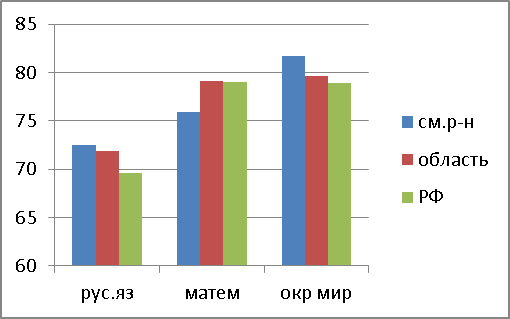 Качество знаний 5 кл.  2018-2019                                                            -2019                                                            Качество знаний 6кл.Результаты по русскому языку и географии ниже, чем в 2018году. Математика, биология, история, обществознание -выше.   Качество знаний 7кл 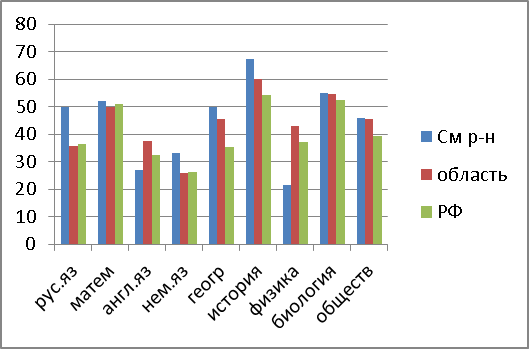 Из 9 предметов (7 класс) по 6 качество выше РФ. Качество ниже по рус.яз, англ.яз, физике. 7 класс 2019 года показал выше результат чем 7 класс в 2018 году.Качество знаний 11 класс   Качество знаний по  химии ниже областного и РФ показателя. Качество знаний по  биологии, истории выше показателя РФ, но ниже обл. показателя. По англ.яз, нем.яз. физике и географии выше областных и показателя РФ.Дополнительное образование       Дополнительное образование в Смоленском районе реализуется в общеобразовательных организациях, дошкольных образовательных организациях, учреждении дополнительного образования «Смоленский районный Дом школьников». Охват обучающихся и воспитанников дополнительным образованием  в 2019 году составляет 83%, что на 4 % ниже показателей прошлого года.Основной возрастной категорией обучающихся, охваченных программами дополнительного образования, в целом по району, является средний школьный возраст. По сравнению с прошлым учебным годом отмечается увеличение количества детей данной возрастной категории на 3% , младший школьный возраст на 100 % охвачен внеурочной деятельностью.В МБУ ДО «Смоленский районный Дом школьников» в 2018 -  2019 году обучалось 650 воспитанников.  Интеграция общего и дополнительного образования представлена следующей формой организации: создание на базе общеобразовательных организаций и дошкольных образовательных организаций  объединений, занятия в  которых проводят педагоги дополнительного образования Дома школьников. Таких образовательных организаций 13.Для реализации программ дополнительного образования в 2019-2020  учебном году в общеобразовательных организациях была организована работа 237 творческих объединений, что на 3 творческих объединения больше, чем в прошлом году. В дошкольных образовательных организациях работало 100 творческий объединений , в 2018 – 2019 году – 74. Количество воспитанников увеличилось на 157 человек. Наиболее распространенными являются творческие объединения художественно-эстетического, физкультурно-спортивного направлений. Во всех общеобразовательных организациях работают объединения юных инспекторов дорожного движения, объединения «Шахматы». Дополнительные образовательные услуги реализуются, в основном, по 5 направлениям: научно –техническое, художественно –эстетическое, туристско –краеведческое, физкультурно –спортивное, социально –педагогическое.  Анализ данных о педагогических кадрах, осуществляющих реализацию в ОУ программ дополнительного образования обучающихся, показывает, что основную численность педагогов составляют учителя-предметники (около 80 %)   По прежнему актуальной остается проблема подготовки и переподготовки педагогических кадров: доля педагогов, прошедших курсы переквалификации низка, доля педагогов, чья специализация совпадает с направленностью реализуемой программы - 73%. Кадровый состав в общеобразовательных организациях  характеризуется достаточным уровнем квалификации. 70% педагогов, реализующих программы дополнительного образования, имеют квалификационные категории. Из 15 человек, осуществляющих реализацию программ в учреждении дополнительного образования,  100%  работников имеют высшее образование, 27 % из них являются штатными работниками. В целях совершенствования профессионального мастерства, выявления талантливых педагогов дополнительного образования, распространения передового педагогического опыта проводится районный конкурс среди педагогов дополнительного образования «Лучшее – детям». Такой конкурс проходил и в 2019 году. Большая роль в Смоленском районе уделяется развитию физической культуры и спорта. Регулярно проводятся соревнования по следующим  видам спорта: баскетбол, волейбол, мини-футбол,  лыжные гонки, настольный теннис, спортивное ориентирование, шахматы, шашки, легкоатлетический кросс и др.За  2018г и 2019г  прошло 17 районных спортивных соревнований, в которых принимали участие 22 общеобразовательные организации. Ежегодно, лучшие спортивные показатели добиваются обучающиеся МБОУ Пригорской СШ, МБОУ Печерской СШ, МБОУ Катынской СШ.В рамках ХХХIV Спартакиады обучающихся Смоленской области 2019 года команда Смоленского района заняла 2 место,  в 2018 году Смоленский район занимал 1 место.В соревнованиях «Планета баскетбола – Оранжевый атом-2019», проводимых в рамках партийного проекта «Детский спорт» по инициативе регионального отделения «Единой России» при поддержке Федерации баскетбола Смоленской области и АО «Концерн Росэнергоатом» обучающиеся  МБОУ Катынской СШ (юноши 16 – 17 лет) заняли 2 место среди команд Смоленской области, а обучающиеся МБОУ Печерской СШ (девушки 16-17 лет) заняли 3 место.Для повышения интереса к спорту, здоровому образу жизни, с целью формирования стремления к спортивным достижениям, развития семейного спорта создан ряд Всероссийских массовых физкультурных проектов и акций: «Российский Азимут»,  Всероссийский физкультурно-спортивный комплекс «Готов к труду и обороне» (ГТО), «Лыжня России», «Кросс наций».  Обучающиеся, родители, педагоги принимают активное участие в этих мероприятиях.4. Кадровый потенциал.          В 2019 году в образовательных организациях района работает 371  педагогический работник  (2018 год – 385, 2017 год - 398). Высшую категорию в 2019 году имеют:- 82 педагога (22,1 %)  (2018 год – 80 педагогов (21 %), 2017 год - 77 человек (19,3%);1 категорию:- 176 педагогов (47,4 %) (2018 год – 204 педагога (53%),  2017 год – 181 педагог 45,4%);Общее число учителей имеющих категорию составило 258 человек (70 %) (2018 год - 284 человека (73,7%), 2017 год - 258 человек (65%)).Стаж работы педагогических работниковВозраст педагогических работников5. Поддержка одаренных детей      Найти, поддержать и развить способности и таланты детей, создать насыщенную социальную и творческую среду в учреждениях образования – это обязанность образовательных организаций.     Согласованность действий педагогических  коллективов, организация целенаправленной работы с родителями по проблемам поддержки и развития способностей детей, направлена на конечный результат. Комитет по образованию  решал  проблемы сопровождения одаренных детей с повышенным интеллектуально-творческим потенциалом  через  координацию работы администраций образовательных организаций района.          Аналитическая работа Комитета по образованию  с администрацией школ позволяет более детально осуществлять анализ результатов участия талантливых детей в мероприятиях различного уровня.         Выявление интеллектуально одаренных детей осуществлялось через организацию участия в олимпиадах, научно-практических конференциях, конкурсах различного уровня.   Научно – практическая конференция «Шаг в науку»       На основании приказа комитета по образованию Администрации муниципального образования «Смоленский район» Смоленской области от 30.01.2019 № 45,  в целях выявления и развития одаренной молодежи, развития интеллектуального потенциала, духовно-нравственного воспитания обучающихся образовательных организаций Смоленского района и в целях реализации программы «Развитие системы образования в муниципальном   образовании «Смоленский район» Смоленской области  на  2017 – 2019 годы» в период с 4 января по 15 февраля 2019 года была проведена районная научно – практическая конференция «Шаг в науку».       Победителями районной научно – практической конференции «Шаг в науку» стали 2 обучающихся из МБОУ Катынской СШ и МБОУ Хохловской СШ, призерами – 7 обучающихся из Кощинской СШ, МБОУ Печерской СШ, МБОУ Сметанинской СШ, МБОУ Талашкинской СШ, МБОУ Ольшанской ОШ, 2 обучающихся из МБОУ Катынской СШ и МБОУ Верховской ОШ получили диплом «Особое мнение».    Областная научно – практическая конференция «Шаг в науку»         В XIX областной научно – практической конференции студентов и обучающихся «Шаг в науку» в 2019 году принимали участие 32 обучающихся из 13 общеобразовательных организаций Смоленского района.       Обучающаяся 9 класса МБОУ Катынской СШ, заняла II место в номинации «Духовно – нравственное направление», обучающийся 10 класса МБОУ Катынской СШ, занял II место в номинации «Социально – гуманитарное направление», учитель Майоров Антон Владимирович.        Олимпиады          Комитет по образованию Администрации муниципального образования «Смоленский район» Смоленской области ежегодно проводит районное мероприятие по чествованию победителей и призеров муниципального этапа всероссийской олимпиады школьников «Золотой Олимп».         29 апреля 2019 года на базе МБОУ Кощинской СШ в рамках реализации мероприятий по развитию системы поддержки одаренных детей прошла торжественная церемония награждения «Золотой Олимп – 2019».    Дипломами комитета по образованию Администрации муниципального образования «Смоленский район» Смоленской области были награждены обучающиеся – победители и призёры муниципального этапа Всероссийской олимпиады школьников, районной научно – практической конференции «Шаг в науку», муниципального этапа конкурса научно-технологических проектов «Большие вызовы – Смоленск». Победители были отмечены кубками «Золотой Олимп 2019».       На районном празднике «Золотой Олимп 2019» дипломы комитета по образованию получили 25 победителей и 93 призера муниципального этапа всероссийской олимпиады школьников 2018 – 2019 учебного года,  2  победителя и 9 призеров районной научно – практической конференции «Шаг в науку» 2018 – 2019 учебного года, победитель и 2 призера муниципального этапа Регионального конкурса научно-технологический проектов «Большие вызовы – Смоленск».        Благодарственными письмами комитета по образованию награждены педагоги  образовательных организаций, подготовившие победителей и призеров муниципального этапа всероссийской олимпиады школьников, победителей и призеров районной научно – практической конференции «Шаг в науку», победителя и призеров муниципального этапа Регионального конкурса научно-технологический проектов «Большие вызовы – Смоленск».       Школьный этап всероссийской олимпиады школьников 2019 – 2020 учебного года проводился на основании приказа комитета по образованию Администрации муниципального образования «Смоленский район» Смоленской области от 23.09.2019 № 319 «О проведении школьного этапа всероссийской олимпиады школьников в 2019 – 2020 учебном году», на основании приказа Департамента Смоленской области по образованию и науке от 09.09.2019 № 709-ОД и в соответствии с приказом Министерства образования и науки РФ от 18.11.2013 года № 1252 с 26 сентября по 23 октября 2018 года на базе общеобразовательных организаций Смоленского района.       Школьный этап всероссийской олимпиады школьников был проведен в 23 общеобразовательных организациях, по 16 общеобразовательным предметам для обучающихся 5 – 11 классов.       В школьном этапе всероссийской олимпиады школьников 2019– 2020 учебного года приняли участие 4 417 участников. Победителями и призерами школьного этапа 2019 – 2020 учебного года стали – 1 707 участников. Результативность школьного этапа олимпиад составляет: 38, 6 %.       Протоколы школьного этапа олимпиад  были размещены на сайте комитета по образованию в разделе «Всероссийская олимпиада школьников».      На сайтах образовательных организаций Смоленского района на странице «Всероссийская олимпиада школьников» размещены необходимые документы.       В 2019 – 2020 учебном году муниципальный этап всероссийской олимпиады школьников проводился на основании Порядка проведения всероссийской олимпиады школьников, утвержденного приказом Министерства образования и науки Российской Федерации от 18.11.2013 № 1252;  приказа Департамента Смоленской области по образованию и науке от 09.09.2019 № 709-ОД «О проведении олимпиады школьников в 2019 – 2020 учебном году» и в целях реализации программы «Развитие системы образования в муниципальном образовании «Смоленский район» Смоленской области на 2017 – 2019 годы».       Муниципальный этап всероссийской олимпиады школьников проходил с 1ноября по 14 декабря 2009 года на базе территориального ресурсного центра № 2 МБОУ Печерской СШ. В муниципальном этапе олимпиад приняли участие 263 участника 7 – 11 классов из 21 общеобразовательной организации района.        В 2019 – 2020 учебном году муниципальный этап всероссийской олимпиады школьников был проведен по 14 общеобразовательным предметам.           В муниципальном этапе всероссийской олимпиады  школьников 2019 – 2020 учебного года  26 победителей по 8 общеобразовательным  предметам.       Количество участников муниципального этапа олимпиады школьников в 2019 – 2020 учебном году – 263,  в 2018  –  2019 учебном году  –  353 , в 2017 – 2018 учебном году – 407, в 2016 – 2017 учебном году – 274, в 2015 – 2016 учебном году – 382, в 2014 – 2015 учебном году – 354.        Результативность муниципального этапа олимпиады школьников: 2019 – 2020 учебного года – 26 победителей и 72 призера, что составляет 37 % от общего числа участников муниципальн6ого этапа; 2018 – 2019 учебного года  – 25 победителей и 93 призера, (33 % от общего числа участников муниципальн6ого этапа);  2017 – 2018 учебного года  – 28 победителей и 94 призера (29,9 % от числа участников муниципального этапа); 2016 – 2017 учебного года – 29 победителей и 48 призеров (28 % от числа участников муниципального этапа); 2015 – 2016 учебного года – 30 победителей и 94 призера (33 % от числа участников муниципального этапа);  2014 – 2015 учебного года – 28 победителей и 105 призеров (37,5 % от числа участников муниципального этапа).       Количество участников олимпиад муниципального этапа 2019 – 2020 учебного года уменьшилось на 90 участников. Результативность олимпиад муниципального этапа 2019 – 2020 учебного года увеличилась на 4 % по сравнению с 2018 – 2019 учебным годом.        Протоколы муниципального этапа олимпиад  размещены на сайте комитета по образованию в разделе «Всероссийская олимпиада школьников».     В муниципальном этапе олимпиады «Русь святая, храни веру православную!» в 2019 – 2020 учебном году приняли участие 10 обучающихся из МБОУ Пригорской СШ и  2 обучающихся из МБОУ Архиповской ОШ. Обучающийся 6 класса МБОУ Архиповской ОШ получил диплом  3 степени.                 Районная стипендия       По итогам 2018 – 2019 учебного года 15 обучающихся общеобразовательных организаций Смоленского района награждены районной стипендией в размере 2 000 рублей. Это обучающиеся, отличники учебы, активные участники в жизни школы и Смоленского района из 8 общеобразовательных организаций: МБОУ Гнездовской СШ, МБОУ Касплянской СШ, МБОУ Катынской СШ, МБОУ Кощинской СШ, МБОУ Печерской СШ, МБОУ Сметанинской СШ, МБОУ Стабенской СШ, МБОУ Талашкинской СШ.       Районную стипендию получили одиннадцать выпускников общеобразовательных организаций Смоленского района, награжденных медалью «За особые успехи в учении» из 6 общеобразовательных организаций Смоленского района: МБОУ Гнездовской СШ (3), МБОУ Катынской СШ (1), МБОУ Кощинской СШ (2), МБОУ Печерской СШ (2), МБОУ Стабенской СШ (2), МБОУ Хохловской СШ (1).Целевой прием в СмолГУ       В 2019 года в Смоленский государственный университет по целевому приему в магистратуру поступила учитель начальных классов МБОУ Богородицкой СШ: на заочное отделение по специальности педагог  - психолог.6.Обеспечение развития эффективной системы воспитания детей, направленной на их социализацию.Цель воспитательной работы в образовательных организациях района: развитие личности каждого ребёнка, создание условий для самоопределения и социализации обучающегося на основе социокультурных, духовно-нравственных ценностей и принятых в обществе правил и норм поведения в интересах человека, семьи, общества и государства. Задачи воспитательной работы: совершенствование воспитательного процесса в образовательных учреждениях района; развитие и улучшение досуга молодых людей;агитация и распространение здорового образа жизни; создание условий для раскрытия талантов детей и подростков; духовно-нравственное и гражданско-патриотическое воспитание подрастающего поколения, формирование у них активной гражданской позиции. Ведущими направлениями в воспитательной работе образовательных организаций района являются: гражданско-патриотическое, духовно-нравственное, экологическое, правовое, спортивное, семейное, формирование здорового образа жизни, толерантного отношения к окружающим. Все они реализуются через соответствующие мероприятия.Задача совершенствования воспитательной работы в образовательных организациях  района решалась через создание условий для развития единого воспитательного пространства, расширения системы дополнительного образования, интеграцию процессов воспитания и социализации во все виды деятельности обучающихся (учебную, внеурочную, внешкольную, общественно-полезную), организацию деятельности органов детского самоуправления и детских общественных организаций и их участия в социально значимых акциях, привлечение к решению воспитательных задач семьи, общественности и социальных партнёров.	В образовательных организациях были проведены  массовые мероприятия, направленные на развитие творческих способностей обучающихся и воспитанников, расширение кругозора, формирование нравственных ценностей и патриотизма.В 2019 году проводились мероприятия, приуроченные к празднованию знаменательных дат календаря.Также были проведены воспитательные мероприятия, ставшие традиционными в Смоленском районе:  декада мероприятий, посвящённая Дню освобождения Смоленщины от немецко-фашистских захватчиков (сентябрь), День призывника (декабрь), месячник мероприятий «Мы – за здоровый образ жизни» (ноябрь, апрель), акция «Мы – граждане России» (декабрь), новогодние мероприятия, гражданско-патриотическое акции (в течение года), районная военно – спортивная игра «Зарница» (февраль), декада мероприятий, посвящённая Дню Победы (май), агитпроезд «Против наркотиков», форум добровольцев Смоленского района, слет юнармейских отрядов, слет детских общественных организаций «РДШ собирает друзей!».В воспитательной работе образовательных организаций Смоленского района, можно выделить наиболее актуальные направления деятельности: гражданско-патриотическое, духовно-нравственное воспитание, мероприятия, направленные на развитие чувства единения и толерантности обучающихся, мероприятия семейной направленности, работа, направленная на правовую грамотность обучающихся образовательных организаций и их родителей, мероприятия по финансовой грамотности, эколого-биологические мероприятия,  досуговая и творческая деятельность (организация концертов,  театральных выступлений, конкурсов, праздников)       деятельность детских общественных организаций.Члены юнармейских отрядов в течение года принимают активное участие во всероссийских, региональных и районных мероприятиях, акциях патриотической направленности. В 2019 году активизирована работа РДШ в Смоленском районе.В состав РДШ от муниципального образования входят  1400 обучающихся, из них 165 зарегистрированы на сайте Общероссийской общественно-государственной детско-юношеской организации «Российское движение школьников».В 2019 году создан ресурсный центр муниципального отделения  РДШ Смоленского района Смоленской области на базе МБОУ Дивасовской ОШ. В течение этого периода были созданы первичные отделения РДШ на базе 5 общеобразовательных организаций Смоленского района (МБОУ Богородицкая СШ, МБОУ Дивасовская ОШ, МБОУ Волоковская ОШ, МБОУ Печерская СШ, МБОУ Талашкинская СШ).Члены РДШ приняли активное участие в 64 всероссийских, региональных и муниципальных мероприятиях и проектах патриотической, социальной и спортивной направленности.26 июня 2019 года на базе МБОУ Богородицкой СШ состоялся слет детских общественных организаций Смоленского района «РДШ собирает друзей!». В слете приняли участие 92 представителя детских общественных организаций (юнармейцы, волонтеры, гагаринцы, председатели органов школьного ученического самоуправления) и 22 педагога из 22 общеобразовательных организаций Смоленского района. Слет был открыт молодежным танцевальным флешмобом «ЗОЖигаем вместе!». Таким образом, представители детских общественных организаций Смоленского района присоединились к областной антинаркотической акции, посвященной Международному дню борьбы с употреблением наркотиков и их незаконным оборотом.По результатам работы детских общественных организаций Смоленского района можно сделать вывод о достижении поставленных целей по социализации обучающихся. Молодежная политикаВ муниципальном образовании ведёт работу молодёжный Совет «Новые лидеры – новые инициативы», который позволяет молодым людям проявить активную жизненную позицию и внести свой вклад в развитие региона. Члены Молодёжного совета принимают активное участие в различных мероприятиях Смоленского района, вносят свои предложения в организацию общественной работы. В 2019 году количество членов Совета составило 14 человек. В течение года было проведено 3 заседания Молодежного Совета «Новые лидеры – новые инициативы».Работа Молодёжного совета в 2020 году будет направлена на развитие социально значимой деятельности молодёжи по следующим направлениям: патриотическое, духовно-нравственное, экологическое, спортивное, художественно-эстетическое, культурно-массовое. Деятельность Молодёжного совета – это вклад подрастающего поколения в жизнь и развитие Смоленского района.Трудоустройство  обучающихся.В соответствии с муниципальной программой «Развитие системы образования в муниципальном образовании «Смоленский район» Смоленской области на 2017 2019 годы», утвержденной постановлением Администрации МО «Смоленский район» Смоленской области от 01.12.2016 года № 1354 на трудоустройство обучающихся в 2019 году выделено 670249,70руб. (в 2017 году - 573080,26 руб.).Всего за год трудоустроено 187 обучающихся (в 2018 году – 187 обучающихся)  общеобразовательных организаций, с продолжительностью рабочего дня 2 часа. 7.Методическая работаВ 2019 году содержание и формы методической работы в районе определялись принятой в декабре 2017 года Концепцией развития муниципальной системы образования Смоленского района на 2018 – 2021 годы.Образовательные организации – территориальные ресурсные центры, базовые образовательные организации и муниципальный ресурсный центр дополнительного образования продолжили работу в 2019 году в соответствии с планами работы.  Проводимые мероприятия, в рамках векторов развития, способствуют трансляции положительного опыта создания условий в образовательных организациях по реализации Концепции модернизации российского образования в области качества и совершенствования содержания форм обучения, воспитания и развития обучающихся, совершенствования моделей управления образовательной организацией, формирования высокопрофессионального педагогического сообщества.В 2019 году продолжил свою работу муниципальный образовательный центр на базе МБОУ Пригорской СШ,  действующий в соответствии с приказами комитета по образованию: № 73 от 26.02.2018 г. «Об организации деятельности по реализации мероприятия «Повышение качества образования в школах с низкими результатами обучения и в школах, функционирующих в неблагоприятных социальных условиях, путем реализации региональных проектов и распространения их результатов» (утвержден Муниципальный проект «Повышение качества образования в школах с низкими результатами обучения и в школах, функционирующих в неблагоприятных социальных условиях на территории Смоленского района Смоленской области на 2018 – 2021 годы»); № 82 от 28.02.2018 г. «Об утверждении муниципального проекта «Образовательный центр поддержки и развития муниципальной системы образования». 	В каждой образовательной организации кластера в соответствии с программой «Повышение качества образования обучающихся на 2018-2021 годы» реализуются соответствующие мероприятия в соответствии планами работы по повышению качества образования обучающихся.	Качество знаний школ за 3 года 	Положительная динамика по повышению качества знаний отмечена  в МБОУ Михновской СШ, МБОУ Сыр – Липецкой СШ, МБОУ Ольшанской ОШ, МБОУ Чекулинской ОШ.Школы с необъективными показателями по федеральным оценочным процедурам (ВПР)В связи с тем, что школы, входящие в кластер ШНРО и ШФНСУ по всем показателям: качество знаний обучающихся, ВПР, ГИА (таблица, приложение), не показывают одновременно положительной динамики, в 2019 – 2020 учебном году работа с ними будет продолжена.В 2019 году в образовательных организациях работали 18 инновационных площадок (в 2015 г. – 2, в 2017 г. – 8, в 2018 г. – 18).В 2019 году завершен муниципальный проект «Хочу стать руководителем», начавший свою работу в 2018 году.  Его целью было создание кадрового резерва для замещения руководящих должностей в образовательных организациях Смоленского района. Проект был направлен на повышение качества управления образовательными организациями муниципального образования «Смоленский район» Смоленской области, осуществление динамичной кадровой политики, направленной на формирование высокопрофессионального руководящего кадрового состава,  стимулирование профессионального и личностного роста педагогов образовательных организаций, раскрытие их творческого потенциала, отбор претендентов, которые соответствуют требованиям, предъявляемым к руководителю образовательной организации.В рамках Проекта были проведены ряд мероприятий. Участники проекта прошли комплексные курсы «Школа кадрового резерва» на базе государственного автономного учреждения дополнительного профессионального образования «Смоленский областной институт развития образования» (далее - ГАУ ДПО СОИРО). Стажировка конкурсантов проходила как на базе лучших образовательных организаций Смоленского района (МБОУ Печерская СШ, МБОУ Пригорская СШ, МБОУ Кощинская СШ, МБОУ Катынская СШ, МБОУ Гнездовская СШ, МБДОУ ЦРР д/с «Рябинушка», МБДОУ д/с «Золотая рыбка», МБДОУ д/с «Улыбка», МБДОУ д/с «Колосок», так и на базе городских организаций (МБОУ «СШ № 33» г. Смоленска, АНО ДОО «Детский сад «Подснежник», МБДОУ «Детский сад № 1 «Смоляночка»).Из 18 поданных заявок до финишной прямой дошли и получили сертификаты 13 участников Проекта.В ходе проекта были назначены на должность руководителей два педагога, на должность заместителей два педагога. По итогам проекта назначены на должность руководителя два педагога).В 2018 – 2019 учебном году работали 24 методических объединения, объединяющих в себя всех педагогов образовательных организаций и Смоленского районного Дома школьников. Руководители РМО являются членами жюри районных конкурсов, членами экспертных комиссий по проверке заданий по ОГЭ.	В 2018 – 2019 учебном году наряду с заседаниями РМО проведено  18 вебинаров на базе МБОУ Печерской СШ, 1 вебинар на базе МБОУ Пригорской СШ. В рамках работы предметных РМО рассматривались вопросы: -итоги предметных олимпиад; - итоги и подготовка к проведению ВПР; -подготовка учащихся к ОГЭ и ЕГЭ; -итоги региональных экзаменов; - реализация стандартов нового поколения; - обобщение педагогического опыта и др.Традиционно  проводились Методические   дни в образовательных организациях района.Педагоги знакомились с опытом проведения уроков, внеклассных мероприятий.  Открытые уроки показывали  не только педагоги с высшей категорией, но и молодые учителя. 	В течение 2019 года педагоги образовательных организаций в целях повышения своей профессиональной квалификации посещали  курсы повышения квалификации в  ГАУ ДПО СОИРО, были  участниками вебинаров «Горячей линии».В образовательные организации ежегодно приходят молодые специалисты.  В 2018 – 2019 учебном году в образовательных организациях района работало 87 молодых специалиста (стаж работы до 5 лет). Все они в рамках «Школы молодого педагога» сопровождаются педагогами-наставниками, посещают круглые столы, мастер-классы, привлекаются к участию в профессиональных конкурсах педагогического мастерства.      В течение 2019 года в соответствии с планом проводилась работа с молодыми педагогами в рамках «Школы молодого педагога», целями и  задачами которой было: содействие профессиональному росту молодых педагогов; формирование информационной культуры молодых педагогов; формирование банка кадров молодых педагогов; выявление ведущих потребностей молодых педагогов; формирование индивидуального стиля творческой деятельности начинающих учителей.В 2019-2020 учебном году в  базу Школы молодых педагогов входит 127 молодых специалистов со стажем педагогической работы до 5 лет (включая находящихся в отпусках).	На начало 2019 – 2020 учебного года пришло 10 молодых педагогов (2017-2018 – 13, 2018-2019 - 10 педагогов). В образовательных организациях Смоленского района за каждым молодым специалистом закреплены педагоги – наставники с большим педагогическим опытом, оказывающие помощь в вопросах совершенствования теоретических знаний, повышения профессионального мастерства.   8. Совершенствование деятельности по защите прав детей-сирот, детей, оставшихся без попечения родителей. За обозначенный период  отделом опеки и попечительства выполнялись следующие функции:- обеспечение  выполнения Конституции РФ, Гражданского кодекса РФ, Семейного кодекса РФ, Жилищного кодекса РФ, законов РФ и нормативных документов Смоленской области и муниципального образования «Смоленский район» Смоленской области  по вопросам защиты прав и законных интересов несовершеннолетних, недееспособных.- выявление  детей-сирот и детей, оставшихся без попечения родителей.- избрание  формы устройства детей-сирот и детей, оставшихся без попечения родителей, исходя из конкретных обстоятельств утраты попечения родителей, а также обеспечивает устройство таких детей и осуществляют последующий контроль за условиями их содержания, воспитания и образования.- временное исполнение  обязанностей опекуна (попечителя) до устройства детей-сирот и детей, оставшихся без попечения родителей, на воспитание в семью или до передачи таких детей в учреждения для детей-сирот или детей, оставшихся без попечения родителей (воспитательные учреждения, в том числе детские дома семейного типа, лечебные учреждения, учреждения социальной защиты населения и другие аналогичные учреждения).- участие  в судах  по вопросам защиты прав несовершеннолетних, недееспособных.  -участие в рассмотрении судом дел о лишении родительских прав, о восстановлении в родительских правах, об ограничении родительских прав, о месте проживания несовершеннолетнего, о времени общения ребенка с близкими родственниками и с отдельно проживающим родителем,  и иных делах, требующих участия специалистов отдела опеки.-осуществление надзора за деятельностью опекунов и попечителей, а также организаций, в которые помещены недееспособные или не полностью дееспособные граждане;-направлялась информация в налоговые органы  об установлении и прекращении опеки (попечительства) и управлении имуществом малолетних, несовершеннолетних лиц, а также о последующих изменениях, связанных с опекой (попечительством) или управлением имущества.-направлялась информация в  территориальный орган федерального органа исполнительной власти, уполномоченного в области государственной регистрации прав на недвижимое имущество и сделок с ним, в трехдневный срок со дня установления опеки или попечительства либо со дня, когда стало известно об отсутствии родительского попечения, направлялись сведения о проживающих в жилом помещении несовершеннолетних членах семьи собственника данного жилого помещения, оставшихся без родительского попечения.    Выявлено  31 детей-сирот, детей, оставшихся без попечения родителейиз них направлены на  гособеспечение-17; под опеку	- 14     На учете в отделе опеки и попечительства состоит 149  личных дел несовершеннолетних, находящихся под опекой и попечительством:Сведения о детях-сиротах и детях, оставшихся без попечения родителей (далее – дети-сироты), лицах из их числа, подлежащих обеспечению жилыми помещениямиВключено в список детей-сирот и детей, оставшихся без попечения родителей, лиц из их числа, которые подлежат обеспечению жилыми помещениями  в муниципальном образовании "Смоленский район" Смоленской области: 2018 год - 30 чел.    2019 год - 17 чел.Всего значится в списке детей-сирот и детей, оставшихся без попечения родителей, лиц из их числа, которые подлежат обеспечению жилыми помещениями  в муниципальном образовании "Смоленский район" Смоленской области: на конец 2018 года - 174 чел. на конец 2019 года – 162 чел.Исключено из  списка детей-сирот и детей, оставшихся без попечения родителей, лиц из их числа, которые подлежат обеспечению жилыми помещениями  в муниципальном образовании "Смоленский район" Смоленской области: в 2018 году:- в связи с предоставлением жилого помещения по договору специализированного жилого помещения  19 чел.в 2019 году:- в связи с предоставлением жилого помещения по договору специализированного жилого помещения  21 чел.Установлен факт невозможности проживания в ранее занимаемом жилом помещении:   2018 год 3 чел.,  2019 год - 3 чел.    Количество детей-сирот, нуждающихся в предоставлении жилых помещений в возрасте от 0 до 14 лет: 2018 г.-89, 2019 г. -86.   Противодействие незаконному распространению наркотических средств и психотропных веществ среди несовершеннолетних.       Мероприятия по противодействию распространения в подростковой и молодежной среде наркотических и психотропных веществ, а также проведение индивидуальной профилактической работы в отношении несовершеннолетних, употребляющих наркотические средства или психотропные вещества без назначения врача, органами и учреждениями системы профилактики безнадзорности и правонарушений несовершеннолетних на территории муниципального района осуществляется в соответствии с муниципальной программой «Комплексные меры противодействия злоупотреблению наркотическими средствами и их незаконному обороту на территории муниципального образования «Смоленский район» Смоленской области на 2017-2019 годы» (утверждена постановлением Администрации муниципального образования «Смоленский район» Смоленской области от 01.12.2016 года № 1353).Ежегодно  реализуются комплексы мероприятий, направленных на укрепление осознания здорового образа жизни, повышение эффективности профилактической работы по предупреждению незаконного потребления несовершеннолетними наркотических средств, психотропных веществ либо новых потенциально опасных веществ: мероприятия в рамках месячника антинаркотических мероприятий, приуроченных к Международному дню борьбы с наркоманией (июнь-июль 2019г.), месячника  по пропаганде здорового образа жизни «Наше здоровье в наших руках» (ноябрь 2019г.).    В рамках месячника антинаркотических мероприятий, приуроченных к Международному дню борьбы с наркоманией, с 10 июня по 10 июля 2019 года в Смоленском районе прошли массовые и групповые мероприятия. Цель данных мероприятий: формирование отрицательного отношения ко всем вредным привычкам, в том числе и наркотикам, популяризация здорового образа жизни, полезное и интересное занятие досуга детей, подростков и молодежи.    Согласно плану, проведено 15 диалоговых, конкурсных и игровых массовых мероприятий.       Среди участников были распространены буклеты «Здоровью – Да! Наркотикам – Нет!», «Это надо знать», организован просмотр антинаркотического профилактического видеофильма, проведены спортивные мероприятия и занятия по интересам: настольные игры, рисование, кроссворды и т.п. Детям рассказали о режиме дня, о рациональном питании, личной гигиене, вредных привычках, занятиях спортом. Всего было проведено 26 мероприятий с общим количеством привлеченных несовершеннолетних в количестве 3790 человек.      В соответствии с распоряжением Администрации муниципального образования «Смоленский район» Смоленской области от 29.10.2019 № 280-р «Об организации и проведении месячника по пропаганде здорового образа жизни «Наше здоровье в наших руках» на территории Смоленского района в ноябре 2019 года прошли следующие мероприятия.      Проведены общешкольные информационные классные часы о здоровом образе жизни с учащимися 1-7 классов: «Мы за здоровый образ жизни», «Учись быть здоровым!»; с учащимися 8-11 классов: «Молодёжь за здоровый образ жизни», «Наркотики и алкоголь - шаг в бездну». Проведены беседы с младшими школьниками по формированию здорового образа жизни: «В здоровом теле – здоровый дух», «Здоровье и сама жизнь – главные ценности». С учащимися старших классов проведены лекции с участием медицинских работников по профилактике пьянства, наркомании, о вреде курительных смесей, употребления СПАЙСов, табакокурения и токсикомании: «О вреде алкоголя, курения, наркотиков», «Вредные привычки и их влияние на здоровье», «Твоя жизнь – твой выбор», «Курить в 21 веке не модно». В школьных библиотеках организованы выставки тематической литературы «Я выбираю жизнь!», «О твоем здоровье». В образовательных организациях проходил конкурс рисунков «Если хочешь быть здоров!» 1-4кл, «Наш выбор – здоровый образ жизни» 5-7 кл.         На классных и общешкольных родительских собраниях даны рекомендации для родителей по формированию здорового образа жизни у детей: «Любимые «детские занятия», «Чем заняться с ребёнком?», «Безопасное детство», «Режим дня, работа над ошибками», «Об этом с тревогой говорят родители (наркомания, токсикомания, курение, ВИЧ- инфекция)».    В целях популяризации здорового образа жизни, учащиеся школ района приняли участие в спортивных мероприятиях: «Спорт вместо наркотиков», «Мы за ЗОЖ», «Весёлые старты», соревнования по теннису, волейболу, шашечный турнир.    На сайтах и стендах образовательных организаций обновлена информация о вреде курения, алкоголизма, негативных последствиях потребления курительных смесей и пропаганде здорового образа жизни: «Мы за здоровый образ жизни», «Не будь равнодушен к своему здоровью», «Вредные привычки», «Уголок здоровья». Размещена информация о функционировании круглосуточного телефона доверия по фактам незаконного оборота и потребления наркотиков несовершеннолетними гражданами, а также единого детского телефона доверия, интернет-консультирования. Среди учащихся старших классов распространены памятки о последствиях потребления курительных смесей. Среди учащихся 1-4 классов проведена демонстрация видеороликов о приоритетах здорового образа жизни.  В образовательных организациях района ведется целенаправленная профилактическая работа по противодействию наркомании и наркопреступности среди обучающихся согласно планам школ.       10.Противодействие терроризму и экстремизму17 августа 2019 года вступило в силу постановление Правительства Российской Федерации от 02 августа 2019 года № 1006 "Об утверждении требований к антитеррористической защищенности объектов (территорий) Министерства просвещения Российской Федерации и объектов (территорий), относящихся к сфере деятельности Министерства просвещения Российской Федерации, и формы паспорта безопасности этих объектов (территорий)"» проведено обследование образовательных организаций, в результате чего ОО присвоены категория опасности объекта, дана оценка антитеррористической защищенности, выявлены потенциально опасные участки объекта, определены необходимые мероприятия по обеспечению антитеррористической защищенности объекта (территории).По итогам обследования и категорирования образовательных организаций разработаны паспорта безопасности.В целях усиления антитеррористической безопасности:- во всех образовательных организациях установлены системы видеонаблюдения;- во всех образовательных организациях установлены оградительные сооружения (в 2019 году установлено ограждение в МБОУ Гнездовской СШ и МБОУ Михновской СШ);- в трех образовательных организациях имеются стационарные металлодетекторы (МБОУ Печерская СШ, МБОУ Пригорская СШ, МБОУ Катынская СШ);-  установлены тревожные кнопки в 20 образовательных организациях: С октября 2019 года осуществляется физическая охрана МБОУ Печерской СШ сотрудником ЧОП Пересвет (муниципальный контракт №0363300111819000005 от 08.10.2019г. с ООО ЧОП Пересвет-СБ) с понедельника по пятницу с 08.00 до 18.00 часов, в субботу с 08:00 до 14:00 часов, в ночное время с 18.00 до 08.00 охрану осуществляет сторож (согласно графика дежурств). Место пункта охраны расположено возле центрального входа, справа от металлодектора, оборудовано мониторами видеонаблюдения и тревожной кнопкой. Место сторожа, вахтера расположено в фойе первого этажа, оборудовано трубкой от видеодомофона.11. Профилактика правонарушений и преступлений    Большой социально-педагогический потенциал в профилактике безнадзорности среди подростков принадлежит социальным учреждениям, службам по месту жительства, школе и семье. Каждый из органов системы профилактики  решает проблему на своем уровне, взаимодействие способствует интеграции усилий в профилактической деятельности.     Профилактика правонарушений, негативных явлений в образовательной среде, в том числе преступности, является одним из приоритетных направлений деятельности Комитета по образованию  и образовательных организаций.        Эффективность взаимодействия осуществляется координирующим органом КДНиЗП, обеспечивающим создание и функционирование системы учета и контроля за социально-педагогической деятельностью органов системы профилактики подростковой безнадзорности.             На основании приказа комитета по образованию Администрации муниципального образования «Смоленский район» Смоленской области от 26.02.2013 г. № 60 создана служба по оказанию правовой, организационной и психолого-педагогической поддержки приемных семей и семей опекунов, а также семей, находящихся в  социально опасном положении. Основными направлениями деятельности службы является развитие семейных форм устройства детей-сирот, реабилитации и сопровождение кровных семей, сопровождение замещающих семей, помощь семьям, находящимся в социально опасном положении, работа с гражданами, уклоняющимися от воспитания детей.    Сопровождение заключается в оказании помощи в решении социальных, психологических, педагогических задач (проблем).     Руководитель ресурсного центра по содействию семейному устройству СОГБУ «Шаталовский детский дом», осуществляет профессиональное сопровождение замещающих семей и семей, находящихся  в социально опасном положении, проводит диагностику, индивидуальную психокоррекционную работу с детьми и подростками, осуществляет индивидуальное консультирование, разрабатывает памятки для родителей по профилактике жестокого обращения с детьми, брошюры для социальных педагогов и педагогов психологов по профилактике  и сопровождению семей, принимает участие в семинарах, методических объединениях. Оказывается юридическая,  консультационная помощь родителям и  семьям, где воспитываются  дети. Комитет по образованию Администрации муниципального образования «Смоленский район» Смоленской области (далее Комитет) осуществляет ведомственный (учредительный) контроль за соблюдением обязательных для исполнения требований, установленных законодательством РФ в сфере образования в рамках полномочий органа местного самоуправления осуществляющего контроль в сфере образования.  В целях повышения эффективности работы образовательных организаций Смоленского района Смоленской области по предупреждению беспризорности, безнадзорности и правонарушений несовершеннолетних, а также улучшения взаимодействия между образовательными организациями и субъектами системы профилактики при Комитете создан координационный Совет по профилактике беспризорности, безнадзорности и правонарушений. В состав координационного совета входят представители ОПДН ОМВД России по Смоленскому району, комитета по образованию, районного методического объединения социальных педагогов, районного методического объединения воспитателей, районного родительского собрания, педагоги  психологи.В каждой образовательной организации разработан и утвержден  план по  профилактике асоциальных явлений. Ведется работа по выявлению семей, находящихся в социально – опасном положении. Созданы службы  школьной медиации как элемент системы профилактики безнадзорности и правонарушений несовершеннолетних.  За несовершеннолетними, состоящими на различных видах учета, закреплены наставники из членов Молодёжного совета.  Коллективы  образовательных организаций ведут целенаправленную работу по правовому воспитанию, предупреждению правонарушений, стимулированию здорового образа жизни. В системе профилактической  работы школы по профилактике правонарушений  осуществляется два основных направления: 1.Меры общей профилактики, обеспечивающие вовлечение всех обучающихся в жизнь школы.2. Меры социальной профилактики, состоящие в выявлении обучающихся, нуждающихся в особом педагогическом внимании и проведении работы с ними на индивидуальном уровне.   Меры общей профилактики предполагают вовлечение всех обучающихся в разнообразные виды деятельности: внеурочная деятельность для учащихся 1-4 классов, система дополнительного образования, ученическое самоуправление, детские общественные организации, досуговая деятельность.    Меры социальной профилактики: выявление обучающихся, нуждающихся в особом педагогическом внимании; индивидуальная работа с несовершеннолетними и их родителями; проведение психолого-педагогических советов; работа Совета профилактики. В рамках профилактической работы созданы социальные паспорта школ, организовано взаимодействие  инспекторов ОПДН и классных руководителей. В образовательных организациях ведётся аналитико-диагностическая деятельность по  организации занятости обучающихся в работе школьных творческих объединений.    В течение учебного года проводятся декады правовых знаний, беседы по правовой тематике, тематические классные часы, проводятся я школьные праздники, учащиеся активно вовлекаются в районные и областные мероприятия и конкурсы. Оформлены наглядные материалы в классных уголках и  на школьных стендах.Большое количество мероприятий, направленных на формирование законопослушного поведения несовершеннолетних проводится для родителей: круглые столы: «Роль семьи в профилактике правонарушений», «Ребенок и улица», «Профилактика суицида среди подростков», «Жизнь прекрасна! Не губи ее»; Индивидуальные семейные консультации; Анкетирование родителей детей, состоящих на различных видах учета  «Взаимоотношения в семье»;  Распространение брошюр с правовой информацией и рекомендациями по воспитанию детей; Консилиум для родителей «Как подготовиться к экзаменам и сохранить здоровье»; «Признаки, позволяющие заподозрить применение физического и  эмоционального насилия»; Консультации для родителей; Лекция для родителей детей  «Воспитание толерантности в семье, ответственность за жестокое обращение в семье»; Правовая консультация для родителей детей, состоящих на различных видах учета; Педагогические советы «Система профилактики  правонарушений».       Организована работа творческих объединений.  В школах активно работают кружки и секции различной направленности, в работе которых участвуют и обучающиеся, состоящие на различных видах  учета и в группе риска.   В каникулярное время в образовательных организациях функционируют оздоровительные лагеря с дневным пребыванием детей,  организовано временное трудоустройство  несовершеннолетних.   Образовательными организациями осуществляется оказание социально-психологической и педагогической помощи несовершеннолетним с отклонениями в поведении, а также имеющим проблемы в обучении.  На базе МБОУ Печерской СШ, МБОУ Катынской СШ, МБОУ Пригорской СШ оборудованы и продолжают функционировать «школьные кабинеты инспектора ПДН».    На совещаниях руководителей образовательных организаций традиционно  обозначаются  вопросы,  направленные на раннюю профилактику девиантного поведения, профилактику преступлений, на недопущение самовольных  уходов, профилактику жестокого обращения с детьми, профилактику суицидов, организацию занятости несовершеннолетних.   Комитет  сотрудничает с ОПДН ОМВД России по Смоленскому району и с Комиссией по делам несовершеннолетних и защите их прав Смоленского района Смоленской области.    С целью профилактики и предупреждения девиантного и асоциального поведения на сайтах образовательных организаций оборудована вкладка «Профилактика правонарушений», где размещена необходимая  информация о телефонах доверия психологических и социальных служб для детей и родителей.    Администрация школ контролирует работу классных руководителей по поддержанию ежедневной связи с родителями.  Классные руководители стараются  отслеживать активность подростков в соцсетях.     В районе функционирует детская общественная организация им. Ю.А. Гагарина, создан местный штаб детско-юношеского военно-патриотического движения «ЮНАРМИЯ»,  активно ведётся волонтёрская деятельность. В работу волонтерских и добровольческих отрядов входит профилактика правонарушений среди  несовершеннолетних. Спортивные залы  школ регулярно работают в вечернее время  и каникулярные дни.  Психологи в  школах в целях  активизации  работы с семьями проводят  родительские лектории, разрабатывают  психолого-педагогические рекомендации для родителей по общению с детьми.  Проводятся родительские собрания, лекции и беседы на правовые темы, в ходе которых разъясняется ответственность несовершеннолетних за совершение правонарушений и преступлений, а также ответственность родителей и лиц, ответственных за воспитание несовершеннолетних. Осуществляется индивидуальная  профилактическая работа с каждым  несовершеннолетним, состоящим на профилактическом учете.     Проводимая работа с руководителями образовательных организаций, заместителями руководителей, социальными педагогами, педагогами психологами, заместителями руководителей по вопросам профилактики безнадзорности и правонарушений несовершеннолетних дает хороший результат.       Дети и подростки, состоящие на всех видах учета и дети из проблемных семей, максимально охвачены  в  период летнего оздоровления.    С целью выявления детей и подростков «группы риска» проводится систематический контроль несовершеннолетних, не посещающих или систематически пропускающих занятия в образовательных учреждениях без уважительных причин. О случаях непосещения образовательных учреждений без уважительных причин незамедлительно сообщается в ОПДН Смоленского района и КДН и ЗП Смоленского района.     Ежеквартально проводится сверка обучающихся состоящих на различных видах профилактического учета.    Информация о состоянии преступности среди несовершеннолетних ежеквартально доводится до сведения руководителей образовательных организаций района. Руководители органов  системы профилактики безнадзорности и правонарушений несовершеннолетних Смоленского района обеспечивают механизм отслеживания и контроля эффективности индивидуальной профилактической работы с несовершеннолетними, состоящими на различных видах учета. 	Регулярно членами КДН и ЗП с несовершеннолетними проводятся индивидуально-профилактические беседы, в том числе в присутствии родителей, несовершеннолетние посещаются по месту жительства с целью проверки условий их проживания и воспитания, составляются акты обследования жилищно-бытовых условий.    В соответствии с договором о совместной деятельности Администрации муниципального образования «Смоленский район» Смоленской области и СОГБУ «Шаталовский  детский дом»   педагогами психологами СОГБУ  «Шаталовский детский дом» проводятся психологические  тренинги и консультации  для  приемных  родителей и опекунов, психологическая диагностика детей, воспитывающихся в замещающих семьях.    Из вышеперечисленных мероприятий можно сделать вывод, что принимаемые меры по профилактике правонарушений  и преступлений несовершеннолетних  являются на сегодняшний момент   достаточными.     По результатам анализа роста количества правонарушений и  преступлений, совершенных несовершеннолетними не наблюдается, это означает, что   профилактическая работа способствует снижению фактов противоправного поведения обучающихся.В 2018-2019 учебном году с руководителями общеобразовательных организаций проведено 2 совещания на тему предотвращения «скулшутинга» и «буллинга» среди несовершеннолетних. Руководителям поручено взять под личную ответственность работу в этом направлении.В целях повышения эффективности работы образовательных организаций Смоленского района Смоленской области по выявлению и устранению причин и условий, способствующих совершению несовершеннолетними самоубийств и их попыток,  в каждой образовательной организации разработаны  и утверждены  планы по  профилактике асоциальных явлений. Образовательные организации исполняют  комплекс мер  направленных на  обеспечение психологической  безопасности детей на 2019 год утвержденный Постановлением Комиссии по делам несовершеннолетних и защите их прав Смоленской области от 14.12.2018 № 8, План мероприятий направленный на  предотвращение детской смертности с учетом сезонной специфики, разработанный Министерством образования и науки Российской Федерации в соответствии с п. 2 протокола совещания у Заместителя Председателя Правительства Российской Федерации   О.Ю. Голодец от 05.07.2017 № ОГ - П8-164пр.        Обучающиеся, стоящие на профилактическом учёте, и на учёте в подразделении по делам несовершеннолетних, на 100% охвачены дополнительным образованием. Дополнительные образовательные программы реализуются по следующим  направлениям: туристско – краеведческому, юннатско – биологическому, физкультурно – спортивному, декоративно – прикладному, художественно – эстетическому, техническому, культурологическому, социальному.           В соответствии с постановлением Администрации муниципального образования «Смоленский район» Смоленской области № 634 от 10.04.2015г. «Об утверждении Положения о ведомственном (учредительном) контроле за деятельностью муниципальных образовательных организаций муниципального образования «Смоленский район» Смоленской области»  комитет по образованию в рамках проведения  плановых контрольных мероприятий в отношении образовательных организаций  осуществляет контроль за соблюдением законодательства РФ и законов Смоленской области в части профилактики преступности и правонарушений, экстремизма и терроризма. В ходе  контрольных мероприятий  анализируется: - состояние эффективности образовательного и воспитательного процесса в ОО,- организация ВШК, - работа по охране труда и антитеррористической защищенности,-  работа    по сохранению контингента обучающихся и воспитанников.          В 37 образовательных организациях Смоленского района в 2018 -2019 годах, в рамках родительского всеобуча было проведено 93 мероприятия, в форме районного родительского собрания, школьных родительских собраний, родительских лекториев, тренингов для родителей и индивидуального консультирования с раздачей буклетов на темы: «Взаимодействие школы и семьи в социально-образовательном пространстве», «Опасные игры детей», «Безопасность и интернет», «Предупрежден – значит, вооружен» (в рамках акции), «Безопасность в сети Интернет Родительский контроль и доверие», «Советы родителям, как уберечь ребенка от «групп смерти» в социальных сетях», «Интернет - «за» и «против», «Как воспитать гармоничные отношения родителей и детей», «Профилактика асоциального, деструктивного, суицидального поведения несовершеннолетних», «Родительский урок» и другие. В мероприятиях приняли участие более 1500 родителей (законных представителей) обучающихся и воспитанников образовательных организаций, представители ОПДН ОМВД России по Смоленскому району и ГИБДД ОМВД России по Смоленскому району, представители православной церкви. Из данных, полученных в результате анализа, видно, что количество противоправных действий со стороны несовершеннолетних учащихся уменьшилось. Работу по профилактике безнадзорности, правонарушений, преступлений и иных негативных проявлений среди несовершеннолетних планируется продолжить в 2020 году.       12. Оздоровление.  В 2019 году отдых обучающихся проходил в лагерях дневного пребывания детей, организованных на базе 21 общеобразовательной организации. Работа была организована в две смены (1 смена – июнь, 2 смена – август). В июне функционировало 11 лагерей дневного пребывания детей. Охват обучающихсяв июне (в период с 03.06 по 27.06.2019 года), с организацией двухразового питания составил 333 чел.: 190 чел. за счет средств субвенции (503576,30 руб.) и 143 чел. за счет родительской платы (358169,91 руб.). Охват обучающихсяв августе (в период с 01.08 по 24.08.2019 года), с организацией двухразового питания за счет средств субвенции составил 353чел.(925667,59руб.) Всего летом в лагерях дневного пребывания с организацией двухразового питания находилось686 обучающихся.Из числа детей, находящихся в трудной жизненной ситуации в лагерях дневного пребывания отдыхало 362 чел. (2018 г. 352), а также дети состоящие на различных видах профилактического учета в органах и учреждениях системы профилактики – 2 чел. Количество детей, находящихся в трудной жизненной ситуации, охваченных оздоровлением, увеличилось  на 3 %.Все лагеря имеют санитарно-эпидемиологическое заключения и внесены в реестр организаций отдыха детей и их оздоровления, расположенных на территорииСмоленской области.Своевременно было проведено гигиеническое обучение персонала лагерей сдневным пребыванием детей, организованных на базе общеобразовательных организаций.        В лагеря с дневным пребыванием детей  в первую очередь принимались дети и подростки, состоящие на всех видах учета, а также дети, находящиеся в трудной жизненной ситуации.13. Создание условий для обученияОрганизация питания           На территории Смоленского района  расположено 22 общеобразовательные организации, в 6 из которых   имеются  дошкольные группы  и  15  организаций дошкольного образования.           5849 ребенок охвачен программами дошкольного, основного и общего образования в муниципальном образовании  «Смоленский  район» Смоленской области.	  Количество воспитанников ДОУ  – 1967. Охват горячим питанием в дошкольных организациях составил 100 % за счет средств родительской платы и средств муниципального бюджета для детей инвалидов и детей с ОВЗ.           На территории Смоленского района утвержден Порядок организации горячего питания обучающихся в муниципальных бюджетных общеобразовательных учреждениях на 2019 - 2020 учебный год (Постановление Администрации муниципального образования «Смоленский район» Смоленской области № 1159 от 30.08.2019).   Согласно данному постановлению для обучающихся 1-4 классов горячее питание организовано на бесплатной основе за счет средств бюджета муниципального образования «Смоленский район» Смоленской области.             Для обучающихся 5-11 классов из малоимущих семей горячее питание организовано на бесплатной основе за счет средств бюджета Смоленской области на основании постановления Администрации  Смоленской области  от 21.05.2019 года № 303 «О дополнительной мере  социальной  поддержки  учащихся  5-11 классов областных государственных общеобразовательных  организаций,  муниципальных  общеобразовательных  организаций  из малоимущих семей в виде обеспечения бесплатными горячими завтраками на 2019 – 2020 учебный год». Для обучающихся 5-11 классов (за исключением детей из малоимущих семей) горячее питание организуется на добровольной основе за счет средств родителей (законных представителей). В 2019 году постановлением Губернатора смоленской области были внесены изменения  в порядок  предоставления  в 2019/2020 учебном году  дополнительной меры  социальной поддержки  учащихся 5-11 классов, изменив сумму завтрака  с 27 рублей на 35 рублей. На основании вышеуказанного постановления, постановлением Главы муниципального образования внесены изменения в муниципальный порядок организации питания, установив при этом сумму не более 35 рублей для всех категорий питающихся с 01.01.2020 года.           В 5-11 классах  обучается 2037 детей, из них  281 ребенка  получают  питание  как малообеспеченные, что на 48 детей больше, чем в 2018-2019 учебном году и 1135  детей  за счет родительской платы увеличение на 111 детей.          С  января  2018 года в соответствии с п.7 ст.79 ФЗ - № 273 «Об образовании в РФ», обучающиеся муниципального образования из  категории детей – инвалидов и детей с ОВЗ обеспечиваются  бесплатным  двухразовым питанием.             Услуга по предоставлению бесплатного двухразового горячего питания  предоставляется  только с письменного согласия родителей, в 2019 году  42  ребенка. Данная мера социальной поддержки, имеет положительную тенденцию, так в 2018 /2019 учебном году данную льготу получали 24 ребенка, а  в 2019/2020 уже 42  ребенка.        Для остальных обучающихся  организована буфетная продукция.         В 22 общеобразовательных организациях обучается 3882 ребенка с 1 по 11 классы, с учетом буфетной продукции  (423  ребенка)   –  охвачены горячим питанием 3590, что составляет 92 % от общего числа обучающихся, аналогично прошлому году.        Нормы расходов на организацию горячего питания на 1 обучающегося в день составляет: - для обучающихся 1-4 классов не более 27 рублей; - для обучающихся 5-11 классов из малоимущих семей не более 27 рублей; - для обучающихся 5-11 классов (за исключением детей из малоимущих семей) не более 27 рублей. В МБОУ Гнездовской СШ, МБОУ Печерской СШ и Пригорской СШ организована работа школьного буфета.        Материально  техническая база ОО на 2019-2020 учебный год составила 21 столовая  и  1 буфет - раздаточная  в МБОУ Ольшанской ОШ.           Надзор и контроль     В образовательных организациях  муниципального образования «Смоленский район» Смоленской области за 2018/2019 учебный год  было проведено  120 контрольных мероприятий  органами  государственного контроля по итогам, которых: выявлены нарушения в 30, выписано административных штрафов на юридическое лицо 60 000 рублей на физические лица  52000 рублей, 2 приостановки действия лицензии МБОУ Архиповская ОШ, МБОУ Стабенская СШ.       За истекший период 2019/2020 учебного  года проведено 30 контрольных мероприятий, в 4 из них имеются грубейшие нарушения, в результате которых к административной  ответственности привлечены 2 образовательные организации, штрафные санкции составили 63000 тысячи рублей, 2 протокола  о привлечении к административной ответственности  переданы в мировой суд.         В 2019 году Управлением надзора и контроля Департамента по образованию и науке Смоленской области было проведено 6 выездных проверок, по итогам которых  в 5 образовательных организациях имеются  грубые нарушения,  в 2  образовательных организациях приостановлено действие государственной аккредитации, в настоящее время все нарушения устранены, действие  государственной аккредитации  восстановлено и 1 образовательная организация не имеет заключения контролирующего органа (на стадии проверки). Медицинское обслуживаниеВсе образовательные организации района заключили договоры безвозмездного оказания медицинских услуг с ОГБУЗ «Смоленская ЦРБ. Администрацией муниципального образования «Смоленский район» Смоленской области в 2019 году выделены денежные средства для проведения процедуры лицензирования медицинских кабинетов. На сегодняшний день прошли процедуру лицензирования медицинских кабинетов 5 образовательных организаций: - МБОУ Печерская СШ, - МБОУ Пригорская СШ,  - МБДОУ д/с «Золотая рыбка», - МБДОУ ЦРР д/с «Рябинушка», - МБДОУ д/с «Колосок» МБДОУ.    О ходе иммунизации против гриппа в образовательных организациях В целях исполнения Постановления Главного государственного врача Российской Федерации от 10.07.2019 № 10 «О мероприятиях по профилактике гриппа и острых респираторных вирусных инфекций в эпидемическом сезоне 2019-2020 годов» в сентябре-октябре 2019 года в амбулаториях и фельдшерско-акушерских пунктах Смоленского района, а также в ОГБУЗ «Смоленская ЦРБ» прошла вакцинация против гриппа работников образовательных организаций. Для вакцинации взрослого населения в возрасте от 18 до 60 лет используется вакцина «Флю-М», для вакцинации детского населения и беременных женщин - «Совигрипп», в состав которой входят актуальные штаммы вирусов гриппа, рекомендуемые Всемирной организацией здравоохранения на эпидсезон 2019/2020. Иммунизацию против гриппа прошли 100% работников образовательных организаций.Одновременно проходила вакцинация против гриппа среди детского населения Смоленского района. По состоянию на 23.12.2019 года прошли иммунизацию против гриппа 43% воспитанников дошкольных образовательных организаций и 52% учащихся общеобразовательных организаций.Доступная средаВ целях создания условий беспрепятственного доступа к зданиям образовательных организаций и предоставляемым услугам проводится ежегодная работа по их адаптации с учетом потребностей для инвалидов.В 2019 году на создание в образовательных организациях условий для получения детьми-инвалидами качественного образования в рамках реализации областной государственной программы «Социальная поддержка граждан, проживающих на территории Смоленской области», долгосрочной муниципальной целевой программы «Доступная среда» на 2016-2020 годы (утв. постановлением Администрации муниципального образования «Смоленский район» Смоленской области от 30.11.2015 №1792) было приобретено оборудование, обучающие устройства, дидактические материалы на создание условий для получения детьми-инвалидами качественного образования в МБДОУ д/с "Солнышко» (с.Пригорское).                     Учебная литература    В августе 2019 года от Департамента Смоленской области по образованию и науке комитетом по образованию Администрации муниципального образования «Смоленский район» Смоленской области была получена учебная литература в количестве 6 898  экземпляров на сумму 2 143 022 рубля 51 копейка.  В 2019 году      На 2019 год общеобразовательным организациям Смоленского района были выделены средства субвенции на учебную литературу в сумме 1 637 723 рубля 00 копеек. Все средства субвенций общеобразовательными организациями использованы на покупку учебников, которых закуплено в 2019 году 2 985 экземпляров.     Дошкольным образовательным организациям и дошкольным группам школ на 2019 год были выделены средства субвенции в размере 857 397 рублей 00 копеек, которые были использованы на покупку развивающих игр, конструкторов, методических и дидактический пособий,  игрушек.  Из бюджета муниципального образования «Смоленский район» Смоленской области на приобретение учебников было истрачено 1 011 486 рублей 00 копеек на которые приобретено 2 075 экземпляров учебников, в том числе и учебники для второго иностранного языка для обучающихся 6 класса. О проведении учебных сборов с юношами 10-х классов в 2019 году    В соответствии с распоряжением Администрации муниципального образования «Смоленский район» Смоленской области от 16.05.2019 года № 109-р «О проведении в Смоленском районе Смоленской области в 2019 году учебных сборов с обучающимися образовательных организаций и профессиональных образовательных организаций» на территории Смоленского района с 3 по 7 июня 2019 года прошли учебные сборы. В учебных сборах приняли участие 56 юношей 10-х классов общеобразовательных организаций Смоленского района.Основные задачи учебных сборов:- совершенствование знаний, навыков и умений по основам военной службы;- улучшение физической подготовки молодежи допризывного возраста.   5 июня 2019 года на базе МБОУ Талашкинской СШ Смоленского района проводилась теоретическая часть учебных сборов.    В целях повышения престижа военной службы 7 июня 2019 года юноши 10-х классов Смоленского района посетили войсковую часть г. Смоленска.                  Транспортное обеспечение       		  На территории муниципального образования «Смоленский район» Смоленской области осуществляется подвоз 978 обучающихся из 19 общеобразовательных организаций (на 119 детей больше по сравнению с 2018 годом). Доставка обучающихся осуществляется 27 транспортными средствами (21 автобус, 5 микроавтобусов, 1 специализированный для инвалидов). В рамках реализации областной государственной программы «Развитие образования и молодежной политики в Смоленской области на 2014 – 2020 годы» в 2019 году МБОУ Богородицкой СШ и МБОУ Печерской СШ были переданы автобусы модели ПАЗ 32053-70 с количеством посадочных мест 22. На основании распоряжения Администрации муниципального образования «Смоленский район» Смоленской области от 30.08.2019 года № 223-р «Об открытии школьных автобусных маршрутов на 2019-2020 учебный год» открыто 50 регулярных школьных автобусных маршрутов (на 5 маршрутов больше, чем в 2018 году) с общей протяженностью 1241,5 км. Все общеобразовательные организации, осуществляющие подвоз детей, имеют паспорта автобусных маршрутов, согласованные с ОГИБДД ОМВД России по Смоленскому району.            Профилактика детского-дорожно-транспортного травматизма       В целях сокращения дорожно-транспортных происшествий с участием несовершеннолетних, а также предупреждения опасного поведения участников дорожного движения, на территории муниципального образования «Смоленский район» Смоленской области организована профилактическая работа, направленная на предупреждение детского дорожно-транспортного травматизма. На данном направлении образовательными организациями Смоленского района в течение года проводились информационно-профилактические мероприятия по безопасности дорожного движения как среди обучающихся, так и среди их родителей:- профилактическое мероприятие «Неделя безопасности»;- информационно-профилактическое мероприятие «Внимание – дети!»;- участие в областном конкурсе юных инспекторов движения «Безопасное колесо- 2019»;- профилактическое мероприятие «Осенние каникулы»;- районный конкурс на лучший видеоролик (презентацию) « Папа, мама, я – безопасная на дороге семья!»;- районный конкурс поделок «За безопасность дорожного движения»;- профилактическое мероприятие «Новогодние каникулы».  В рамках мероприятий были организованы тематические уроки (занятия), инструктажи, классные часы, «минутки безопасности» с участием сотрудников ГИБДД ОМВД России по Смоленскому району с использованием видеофрагментов, презентаций по закреплению навыков безопасного поведения детей на дорогах и в транспорте, а также материалов, размещенных на электронном образовательном портале «Дорога без опасностей». Во взаимодействии с инициативной группой граждан «Родительский патруль»  была организована работа за соблюдением родителями-водителями правил перевозки детей и использованием несовершеннолетними светоотражающих элементов.Наиболее эффективной формой профилактической работы по безопасности дорожного движения стало вовлечение школьников в отряды юных инспекторов движения.  На территории муниципального образования действуют 22 отряда ЮИД с общим охватом детей -217. Юные инспектора дорожного движения проводят разъяснительную работу по пропаганде правил дорожного движения с обучающимися начальных классов, воспитанниками детских садов, участвуют в патрулировании улиц и дорог, в конкурсах, таких как: Всероссийская добровольная акция «Безопасность детей на дорогах», областной конкурс «Дорога в школу», Всероссийская интернет-олимпиада для обучающихся образовательных организаций на знание правил дорожного движения.                  Официальные сайты образовательных организаций Обеспечение информационной открытости, доступности и сопоставимости деятельности образовательных организаций района осуществляется путем публикации информации, размещаемой на официальном сайте образовательной организации в сети «Интернет» Все образовательные организации Смоленского района имеют официальные сайты.                       АИС «Образование»   	     Для решения задач по предоставлению электронной услуги «Получение информации об успеваемости обучающихся» (Электронный журнал и электронный дневник) и исполнения распоряжения Правительства РФ от 25 октября 2014г. № 2125-р «О создании единой федеральной межведомственной системы учета контингента обучающихся по основным образовательным программам и дополнительным общеобразовательным программам» в 22 общеобразовательных организациях Смоленского района функционирует программа АИС «Образование», включающая в себя: АИС «Запись в школу» и Электронный журнал.    В АИС «Запись в школу» ответственными лицами от образовательных организаций (администраторами) ведется работа по зачислению, отчислению, переводу обучающихся. По состоянию на декабрь 2019 года в системе зачислено 3842 обучающихся.                           ФИС ФРДО      В соответствии со статьей 98 Федерального закона  от 29.12.2012 № 273- ФЗ « Об образовании в Российской Федерации» для обеспечения учета сведений о документах об образовании и (или) о квалификации, документах об обучении с 2018 года Рособрнадзором введена федеральная информационная система «Федеральный реестр сведений о документах об образовании и (или) о квалификации, документах об обучении» (ФИС ФРДО).    В 2018 году в ФИС ФРДО своевременно и в полном объеме были внесены сведения о выданных общеобразовательными организациями Смоленского района документах об образовании (или) о квалификации, документах об обучении за период с 2000 года по 2018 год по всем действующим общеобразовательным организациям (22 общеобразовательные организации). Всего за указанный период было внесено 3319 аттестатов.14. Приоритетные направления работы на 2020 год.  - Повышение качества образовательной деятельности организаций за счет совершенствования  организационной и  управленческой деятельности;- Создание развивающей информационно-цифровой  образовательной среды на основе внедрения современных образовательных технологий;-Повышение профессиональной компетентности педагогов;- Эффективная  реализация профильного обучения  на уровне СОО, через реализацию индивидуальных учебных планов различной направленности;-Активизация  работы с  детьми «группы риска».-Усиление   контроля  за  работой  по подготовке обучающихся выпускных классов   к  государственной итоговой аттестации.- Индивидуализация и дифференциация  обучения и воспитания  школьников в соответствии с их способностями, склонностями и потребностями. Выявление и развитие способностей  и одаренности на ранних этапах.-Увеличение  роста обучающихся, получающих дополнительное образование.Всего сдавало«2»«3»«4»«5»Качество знанийУровень обученностиСредний балл2018-201931428315475739942017-20182791901216767,499,73,92016-20172432601176469,597,53,9Всего сдавало«2»«3»«4»«5»Качество знанийУровень обученностиСредний балл2018-20193143116799173790,13,32017-2018 280131261162550,495,43,52016-2017 243101021052651,493,93,6Всего сдавало«2»«3»«4»«5»Качество знанийУровень обученностиСредний балл2018-2019212810389124791,53,52017-2018220912380840963,42016-201719369679124195,43,4Всего сдавало«2»«3»«4»«5»Качество знанийУровень обученностиСредний балл2018-201993336710042017-20184410010042016-2017522177,81003,9Всего сдавало«2»«3»«4»«5»Качество знанийУровень обученностиСредний балл2018-2019149467601852,397,33,62017-20181431054641555933,62016-201710034845454,595,63,5Всего сдавало«2»«3»«4»«5»Качество знанийУровень обученностиСредний балл2018-20199631001004,32017-20189-2-7781004,62016-20177-24166,71003,8Всего сдавало«2»«3»«4»«5»Качество знанийУровень обученностиСредний балл2018-20197343729344,494,53,42017-201880-4728541,21003,52016-20178345818329,695,33,3Всего сдавало«2»«3»«4»«5»Качество знанийУровень обученностиСредний балл2018-2019422501003,52017-20181227122583,33,22016-20171016333,387,53,2Всего сдавало«2»«3»«4»«5»Качество знанийУровень обученностиСредний балл2018-2019116554451249,1963,62017-201842-2512540,51003,52016-20173912413132,898,23,3Всего сдавало«2»«3»«4»«5»Качество знанийУровень обученностиСредний балл2018-20193017139739742017-20183012126601003,82016-20172710134711004,3Всего сдавало«2»«3»«4»«5»Качество знанийУровень обученностиСредний балл2018-201917-881531003,62017-201816-106-37,51003,42016-201716-77262,51003,8Наименование показателяРусский языкРусский языкРусский языкНаименование показателя201720182019Количество участников ЕГЭ по русскому языку105127102Средний балл69,767,6969,3Качество знаний 7974,884,3Получили от 72 до 96 баллов212640Максимальный результат969896Наименование показателяМатематика базового уровняМатематика базового уровняМатематика базового уровняНаименование показателя201720182019Количество участников ЕГЭ по математике базового уровня10512652Средний балл4,374,054,4Качество знаний 8875,386,5Не преодолели минимальный порог150Наименование показателяМатематика профильного уровняМатематика профильного уровняМатематика профильного уровняНаименование показателя201720182019Количество участников ЕГЭ по математике профильного уровня766650Средний балл39,342,6154,1Качество знаний 1213,758Получили от 80 до 100 баллов---Максимальный результат747494Не преодолели минимальный порог1452Наименование показателяОбществознаниеОбществознаниеОбществознаниеНаименование показателя201720182019Количество участников ЕГЭ по обществознанию738561Средний балл51,655,651Качество знаний 2136,529,5Получили от 70 до 100 баллов166Максимальный результат809279Не преодолели минимальный порог91212Наименование показателяЛитератураЛитератураЛитератураНаименование показателя201720182019Количество участников ЕГЭ по литературе598Средний балл65,853,8960,1Качество знаний 8022,362,5Получили от 80 до 100 баллов1--Максимальный результат827173Не преодолели минимальный порог000Наименование показателяАнглийский языкАнглийский языкАнглийский языкНаименование показателя201720182019Количество участников ЕГЭ по английскому языку657Средний балл6970,281,2Качество знаний 6780100Получили от 80 до 100 баллов314Максимальный результат889493Не преодолели минимальный порог000Наименование показателяБиологияБиологияБиологияНаименование показателя201720182019Количество участников ЕГЭ по биологии303828Средний балл47,543,3949,6Качество знаний 2710,621,4Получили от 80 до 100 баллов012Максимальный результат728498Не преодолели минимальный порог894Наименование показателяИсторияИсторияИсторияНаименование показателя201720182019Количество участников ЕГЭ по истории18157Средний балл41,350,2766,4Качество знаний 633,485,7Получили от 80 до 100 баллов000Максимальный результат647771Не преодолели минимальный порог220Наименование показателяХимияХимияХимияНаименование показателя201720182019Количество участников ЕГЭ по химии1038Средний балл60,065,3354,75Качество знаний 60,066,737,5Получили от 80 до 100 баллов100Максимальный результат927879Не преодолели минимальный порог100Наименование показателяФизикаФизикаФизикаНаименование показателя201720182019Количество участников ЕГЭ по физике242516Средний балл49,246,7252,7Качество знаний 51237,5Получили от 80 до 100 баллов001Максимальный результат696488Не преодолели минимальный порог020Наименование школы2016 – 2017 уч.г.2017 – 2018 уч.г.2018 – 2019 уч.г.МБОУ Михновская СШ43,5 %44 %47 %МБОУ Сыр-Липецкая СШ40 %44 %48 %МБОУ Верховская ОШ50 %59 %48 %МБОУ Ольшанская ОШ36 %42 %47 %МБОУ Чекулинская ОШ70 %52 %56,5 %МБОУ Талашкинская СШ54 %52 %50 %МБОУ Стабенская СШ44 %44 %43 %МБОУ Касплянская СШ50 %49 %43 %№2017 год2018 год2019 год№наименование ООнаименование ООнаименование ОО1МБОУ Ольшанская ОШМБОУ Сметанинская СШМБОУ Талашкинская СШ2МБОУ Стабенская СШМБОУ Архиповская ОШ3МБОУ Михновская СШ